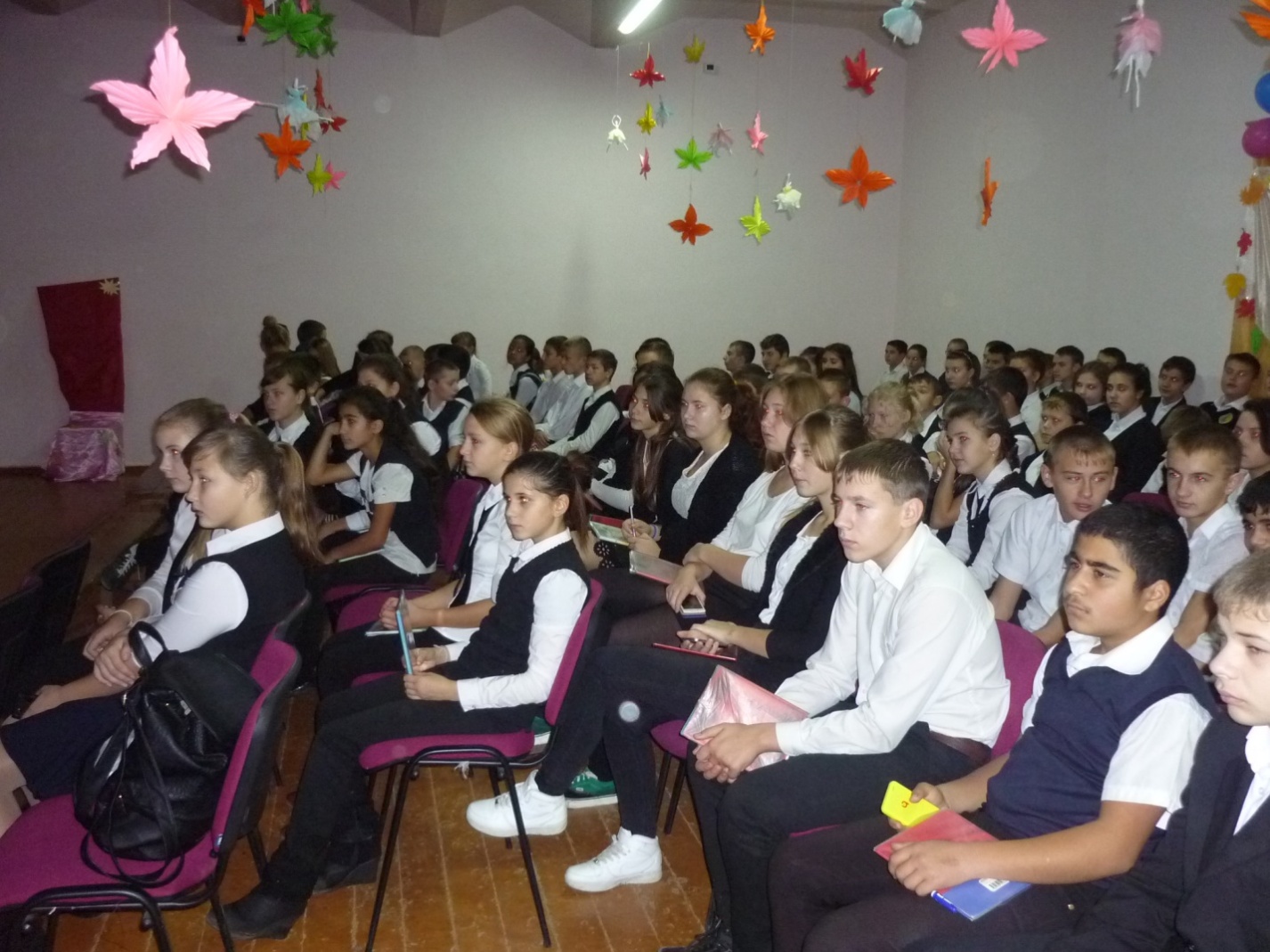 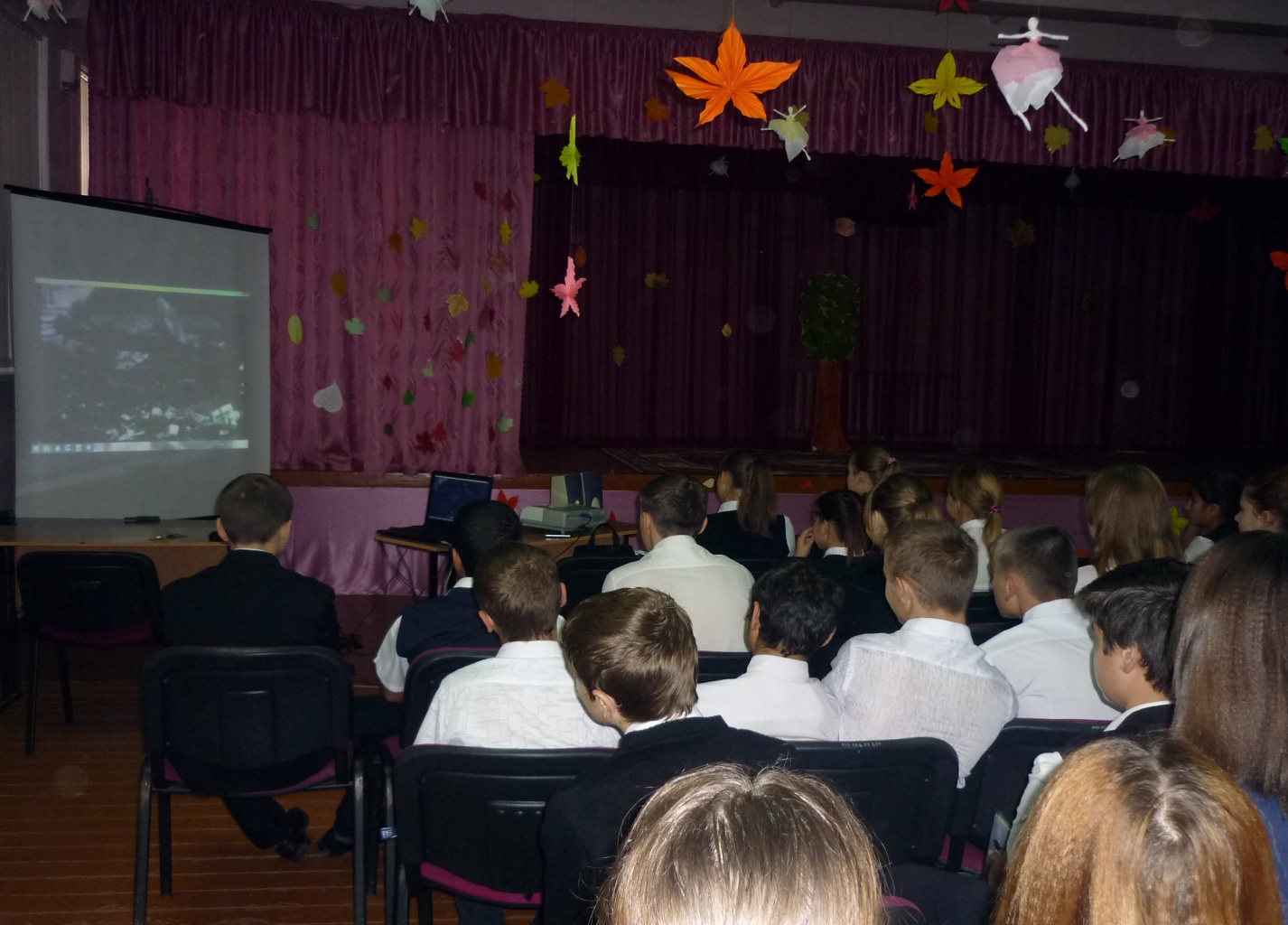 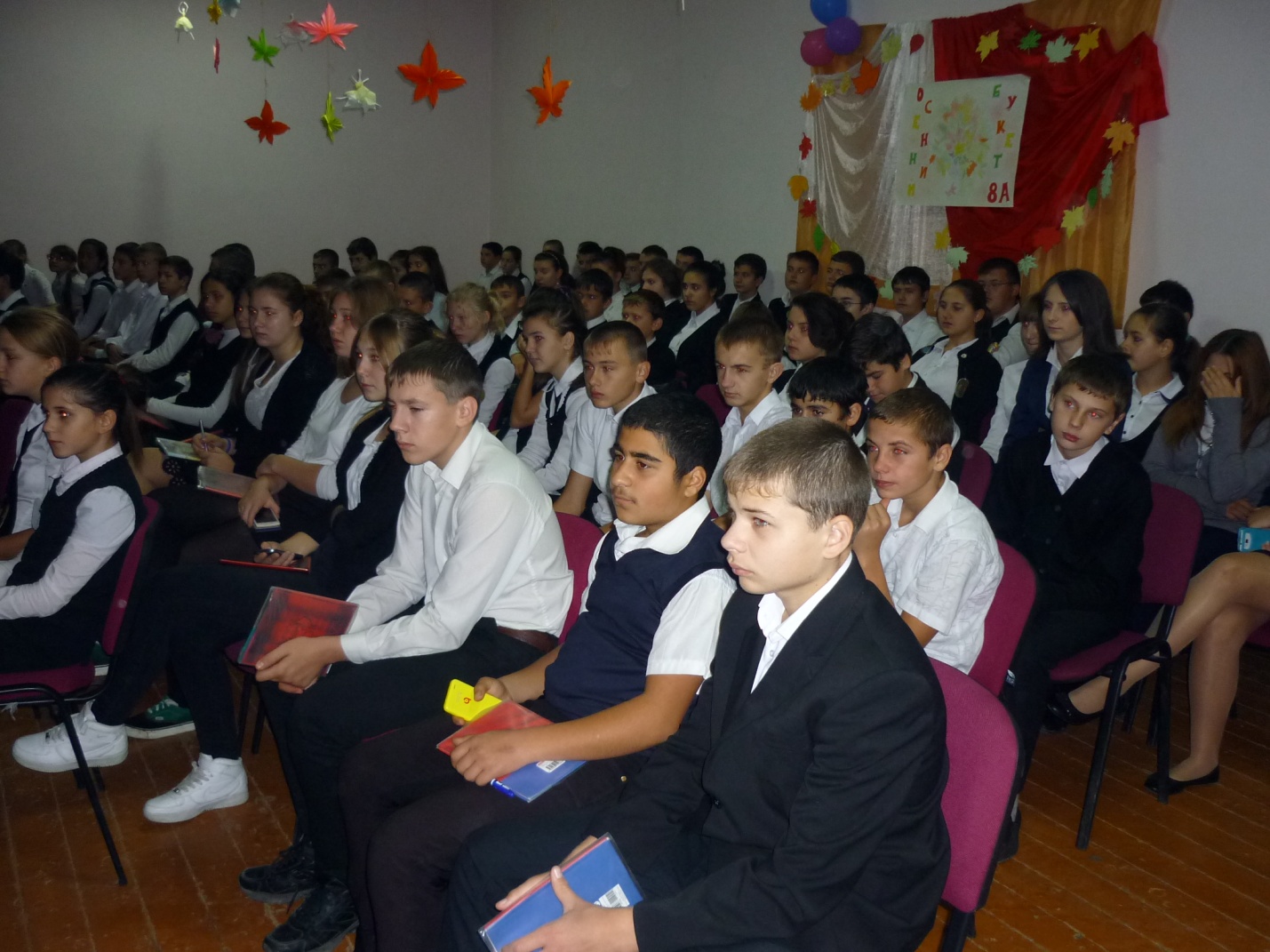 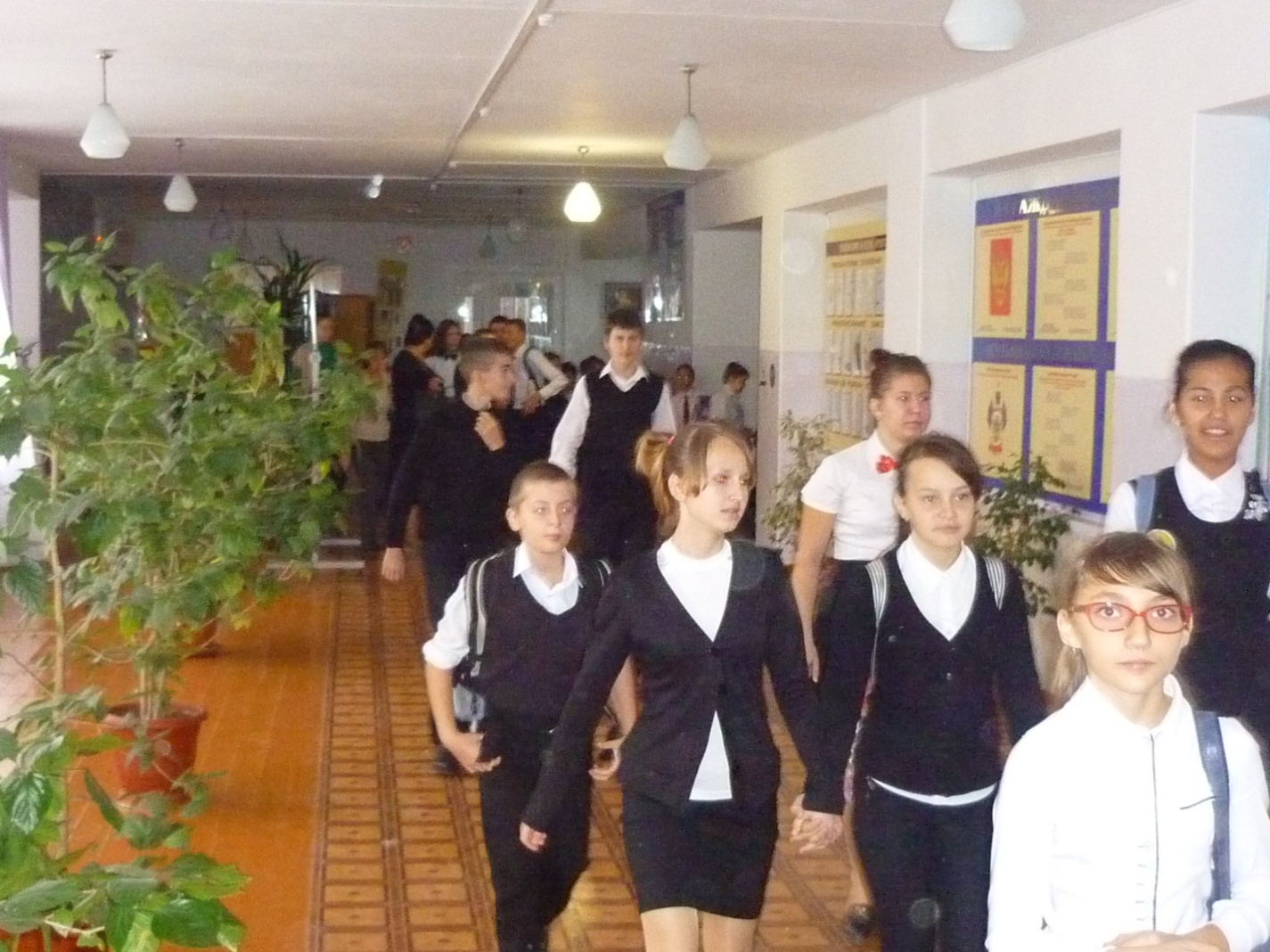 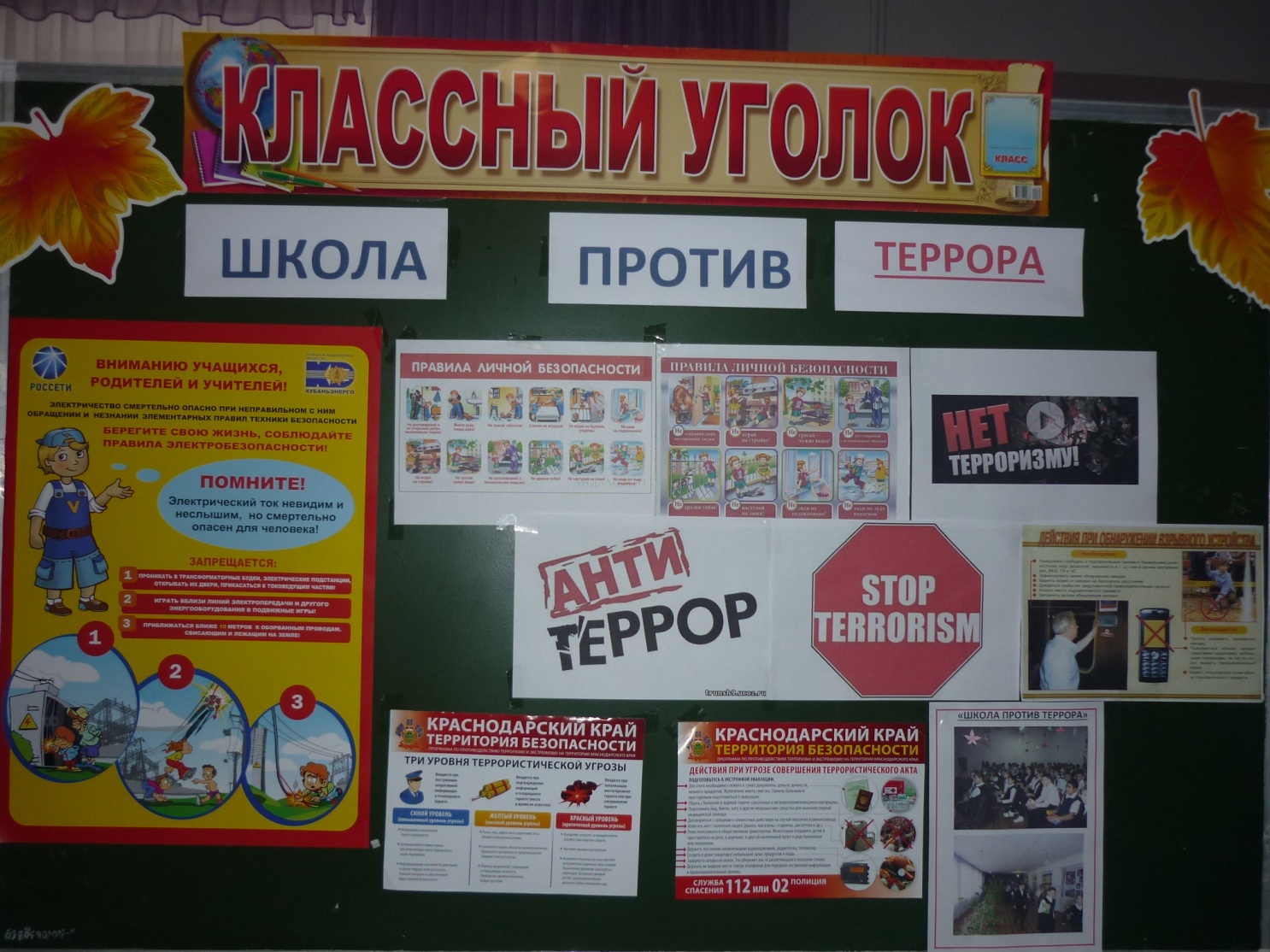 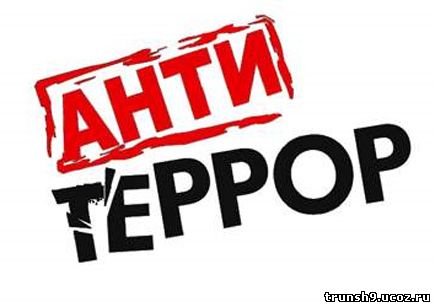 № п.п.Наименование мероприятий, форма проведенияДата проведения мероприятияМесто проведения мероприятия(точный адрес)Ко-во участниковОтветственный за организацию и проведение мероприятия.11 кл. –«Правила поведения в экстремальных ситуациях»(викторина)«10-20 ноября.МБОУ СОШ №1254Артюх В.И.- Зинченко Е.И.-22 кл.- Безопасная дорога в школу» (игра)10-20 ноября.МБОУ СОШ №1250Мошой Л.А.Кириченко Л.А.33 кл. – «Меры предосторожности с незнакомцами»(беседа)10-20 ноября.МБОУ СОШ №1255Скубейдина Ж.АПузик Н.В..44 кл.- «Мир без террора» (беседа с элементами презентации) 10-20 ноября.МБОУ СОШ №1255Вервыкишка С.И.Артюх В.И.55 кл.- «Внимание, опасность  нашего времени»10-20 ноября.МБОУ СОШ №1220Беленко С.М.Жильцова Е.И.66 кл. –« Опасное время» (беседа)10-20 ноября.МБОУ СОШ №1248Кулиш Р.А.Наконечная Л.В.79кл.-«Профилактика экстремизма»10-20 ноября.МБОУ СОШ №1242Чернявская Ю.Г.Кострикина Е.Ф.810-11 кл. «Осторожно, террор» (беседа)10-20 ноября.МБОУ СОШ №1270Стрелецкая Т.О.Кузьмичева А.М.9Выставка рисунков «Школа против террора»10-20 ноябряРекреация школыУчитель ИЗО Журавель В.А.10Выставка и проведение мероприятия «Нет, террору»10-20 ноябряБиблиотека30Фисик О.Н. – библиотекарь117,8 кл. – « Отработка умений действовать при возникновении ЧС» (беседа,просмотр фильма)20 ноября, 1-й урокМБОУ СОШ №12, актовый зал80Классные руководители,Учитель ОБЖ Носко В.А.12Эвакуация «Действия при возникновении ЧС»20 ноября, после 1-го урокаМБОУ СОШ №12481Зам.директора по ВР-Сивостьянова И.В., учитель ОБЖ- Носко В.А. ,руководители.